Io sottoscritto/a  	Nato/a a	il	/	/  	Residente a  		(  	 )) Via	n°  			Recapiti:         	    	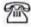 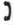 In qualità di genitore/esercente la responsabilità genitoriale: 	, studente di questo istituto nella classe e sezione________________________________________________consapevole delle sanzioni penali, nel caso di dichiarazioni non veritiere, di formazione o uso di atti falsi, richiamate dall'art. 76 del D.P.R. 445 del 28 dicembre 2000DICHIARO   Che il giorno ___________ ha effettuato presso _____________________________il              tampone molecolare che ha dato esito negativoDichiaro di essere informato, ai sensi e per gli effetti di cui al Regolamento Europeo 2016/679 e del D.Lgs. 196/2003, che i dati personali raccolti saranno trattati, anche con strumenti informatici, esclusivamente nell'ambito del procedimento per il quale la presente dichiarazione viene resa. In particolare, Il trattamento dei dati particolari viene effettuato nel rispetto dell'articolo 9 paragrafo 2 lettera i) del Regolamento UE 2016/679.I dati saranno trattati e conservati nelle strutture a ciò deputate e non ceduti in nessun modo a terzi se non nei casi in cui questo sia previsto da disposizioni normative in materia emergenziale (es. art. 17 bis (Decreto-legge 18/20 come convertito dalla legge n. 27, 24 aprile 2020).Lì	DataIl dichiarante(firma leggibile)Ai sensi dell'art. 38, D.P.R. 445 del 28 dicembre 2000, la dichiarazione è sottoscritta dall'interessato in presenza del dipendente addetto ovvero sottoscritta o inviata insieme alla fotocopia non autenticata di un documento di identità del dichiarante in corso di validità, all'ufficio competente a mezzo posta elettronica certificata oppure via fax, tramite un incaricato, oppure posta ordinaria raccomandata.